Es gilt das gesprochene Wort3. Sitzung der Bezirksverordnetenversammlung Tempelhof-Schöneberg von Berlin am 15.12.2021Antwort auf die mündliche Anfrage Nr. 11 des BV Martin RutschSaure Gürkchen im Großgörschenkiez1. FrageWie bewertet das Bezirksamt die Inanspruchnahme der Fläche des ehemaligen „Eumel“ vor der S-Bahn-Unterführung in der Großgörschenstraße durch das Kollektiv „Saure Gürkchen“?Antwort auf 1. FrageGrundsätzlich begrüßt das Bezirksamt Initiativen, die das nachbarschaftliche Miteinander fördern. An dieser Stelle weißt das Bezirksamt allerdings nochmals darauf hin, dass der Eigentümer der Fläche die Deutsche Bahn AG ist. Insofern ist das Bezirksamt hier nicht der richtige Ansprechpartner.2. Frage
Welche Maßnahmen sind aus Sicht des Bezirksamts zu ergreifen?Antwort auf 2. FrageWir empfehlen der Initiative die Kontaktaufnahme mit der Deutschen Bahn, um zu klären, ob sie bereit wäre, ihr Grundstücke – für welche Initiativen auch immer – zur Verfügung zu stellen.1. Nachfrage
Ist die in Anspruch genommene Fläche im Besitz des Bezirks?Antwort auf die 1. NachfrageSiehe Antwort zu Frage 12. NachfrageWie könnte eine Gestaltung des Platzes aus Sicht des Bezirksamts unter Einbeziehung von Anwohnenden aussehen?Antwort auf die 2. NachfrageDiese Frage hat sich dem Bezirksamt aus den o.g. Gründen noch nicht gestellt. Siehe auch die MzK zur Drucksache 0527/XX.Bezirksstadträtin Saskia EllenbeckBezirksamt Tempelhof-Schöneberg von BerlinAbteilung für Ordnung, Straßen, Grünflächen, Umwelt und Naturschutz 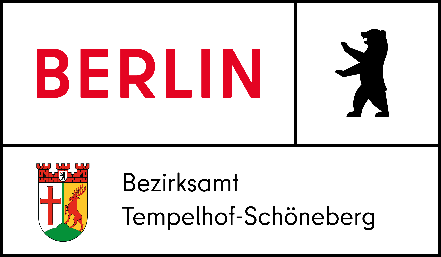 